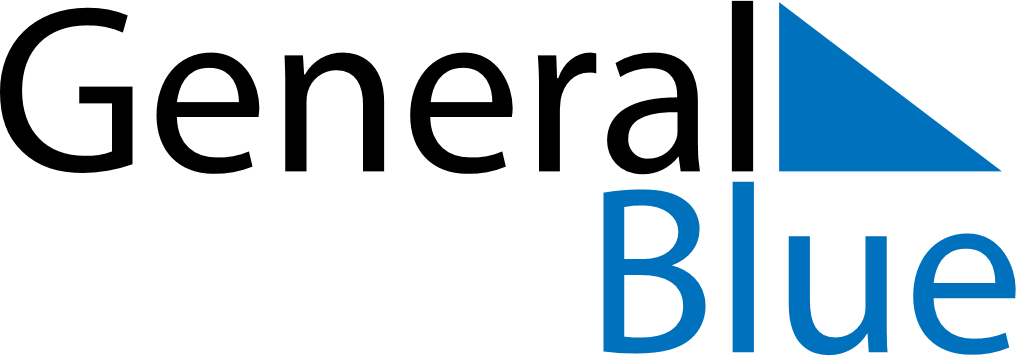 Quarter 1 of 2018SingaporeQuarter 1 of 2018SingaporeQuarter 1 of 2018SingaporeQuarter 1 of 2018SingaporeQuarter 1 of 2018SingaporeJanuary 2018January 2018January 2018January 2018January 2018January 2018January 2018MONTUEWEDTHUFRISATSUN12345678910111213141516171819202122232425262728293031February 2018February 2018February 2018February 2018February 2018February 2018February 2018MONTUEWEDTHUFRISATSUN12345678910111213141516171819202122232425262728March 2018March 2018March 2018March 2018March 2018March 2018March 2018MONTUEWEDTHUFRISATSUN12345678910111213141516171819202122232425262728293031Jan 1: New Year’s DayFeb 16: Chinese New YearFeb 17: Chinese New YearMar 30: Good Friday